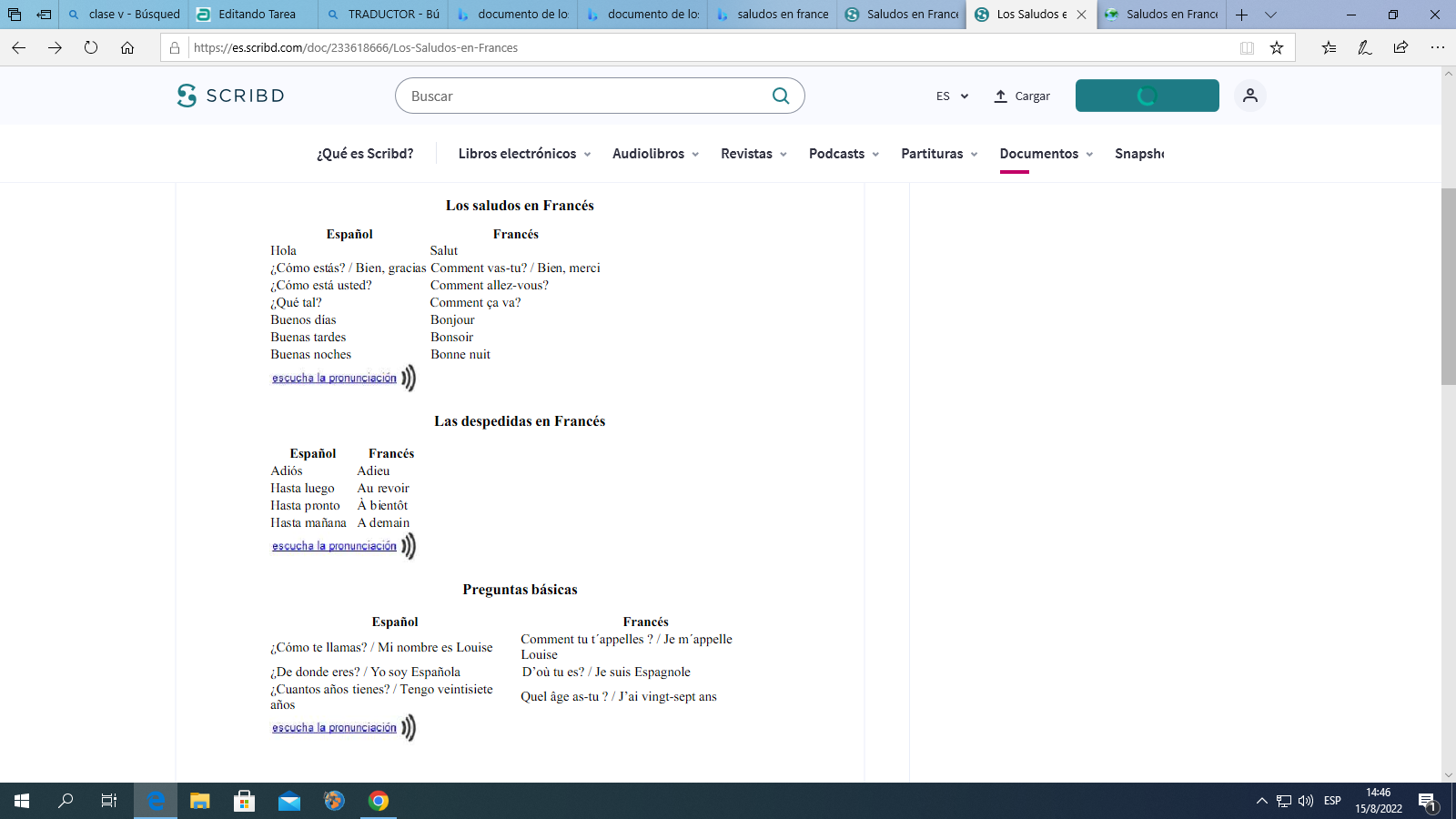 Production Oral: https://www.languageguide.org/francés/saludos/ 